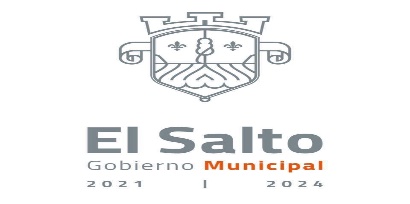 PROGRAMA ANUAL DE TRABAJO 2021-2022 DE LA COMISIÓN EDILICIA  PERMANENTE DE PROTECCIÓN CIVIL   Fecha de Instalación: 15 de Octubre de 2021Contenido. Presentación Integrantes de la Comisión Fundamento LegalObjetivo GeneralObjetivos Específicos I.- Presentación. La comisión permanente de Protección Civil del municipio de El Salto se establece de conformidad con el artículo 94 fracción XII de la Ley de Gobierno y la Administración Pública Municipal del Estado de Jalisco, y el Reglamento de Protección Civil para el Municipio de El Salto, Jalisco.Siendo la presente comisión la encargada de velar y vigilar siempre por la permanente regulación, de las zonas de riesgo, asi como proponer mantenimiento a los canales de desazolve, cárcamos,drenajes, canales, presas o cualquier infraestructura urbana que conlleve directa o indirectamente la captación de aguas pluviales o residuales.II. Integrantes de la ComisiónPresidente: Regidora Blanca Estela Rangel Dávila	Vocal 1:	Regidor Clemente Espinoza Alvarado		Vocal 2:	Regidora María de los Ángeles Dávila		Vocal 3:	Regidor Adrián Alejandro Flores Vélez		Vocal 4:	Regidor Luis Alberto Gómez Talancon		 III. Fundamento LegalSe realiza el presente programa anual de trabajo de la comisión edilicia de Protección Civil con base en los siguientes fundamentos legales: Ley de Gobierno y la Administración Pública Municipal del Estado de Jalisco. Artículos 10, 27, 29 y 49 fracción IV, 94 fracción XIILey de Transparencia y Acceso a la Información Pública del Estado de Jalisco y sus Municipios.        Artículo 15, arábigo 1, romano VII. Reglamento General del Municipio de El Salto, Jalisco. Artículos 6, 35 fracción III y V, 52 primer párrafo, 56 fracción II y 67 fracción II.Reglamento de Transparencia y Acceso a la Información Pública del Ayuntamiento de El Salto, Jalisco. Artículos 5 fracción I, 6 fracción I inciso a) y 8 fracción VII. IV.- Objetivo General. Ser una instancia de excelencia que privilegie la participación activa, coordinada, corresponsable y solidaria de la sociedad y el gobierno, con el objeto de preservar la vida de las personas y sus bienes, ante los riesgos de los fenómenos perturbadores antropogénicos o de origen natural, coadyuvando al logro del desarrollo sustentable de nuestro municipio, proporcionando la protección a todos los saltenses.V.- Objetivos Específicos. Llevar a cabo un diagnóstico completo de la dependencia, a efecto de conocer si cuenta con normatividad; sus recursos humanos, sus recursos materiales y los proyectos a corto, mediano y largo plazo, esto para integrarlos al presente Programa de Trabajo de la Comisión con el objeto de coadyuvar en la gestión de necesidades y el desarrollo de proyectos;Presentar por escrito un informe mensual pormenorizado de las actividades realizadas por la Comisión;Evaluar los trabajos de la Dirección de Protección Civil a efecto de llevar a cabo (en su caso) propuestas de acciones oportunas en la materia y se le solicitará informes trimestrales y un informe anual a la dependencia con el fin de vigilar que los recursos financieros, materiales, legales y humanos que se realicen en materia de protección civil dentro del municipio de El Salto, se implementen de manera correcta en la prestación de dicho servicio;Formular un Instrumento Normativo que regule las atribuciones del personal de la dependencia en materia de Protección Civil; Proponer el desarrollo de un programa de formación para el personal, esto para su crecimiento y desarrollo dentro de la dependencia y generar condiciones adecuadas para que los servidores públicos de protección civil realicen sus actividades en las mejores condiciones posibles;Proponer a los integrantes de la comisión la alternativa de llevar a cabo algunas sesiones de la comisión en las instalaciones de la dependencia;Analizar y formular una propuesta de participación de la ciudadanía en grupos de apoyo de protección civil en beneficio de las comunidades;Proponer un trabajo colegiado con la con las comisiones edilicias competentes para Implementar en los planteles educativos del municipio la patrulla escolar; que consista en poner a todos los alumnos en un espacio seguro; Lo anterior para efectos legales y administrativos a que haya lugar.Nota: Se elegirá un día de cada mes para poder llevar las reuniones de la comisión, cabe resaltar que al trabajo habremos de añadir los asuntos que el pleno del ayuntamiento decida turnar para su estudio, análisis, dictaminación, variable que no es posible determinar para efectos de programación. ATENTAMENTE“2021 Año de la Independencia”“El Salto, Ciudad Industrial”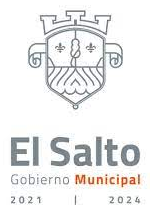 2021-2024El Salto, Jalisco, a 08 de Diciembre de 2021C. Blanca Estela Rangel DávilaREGIDORA